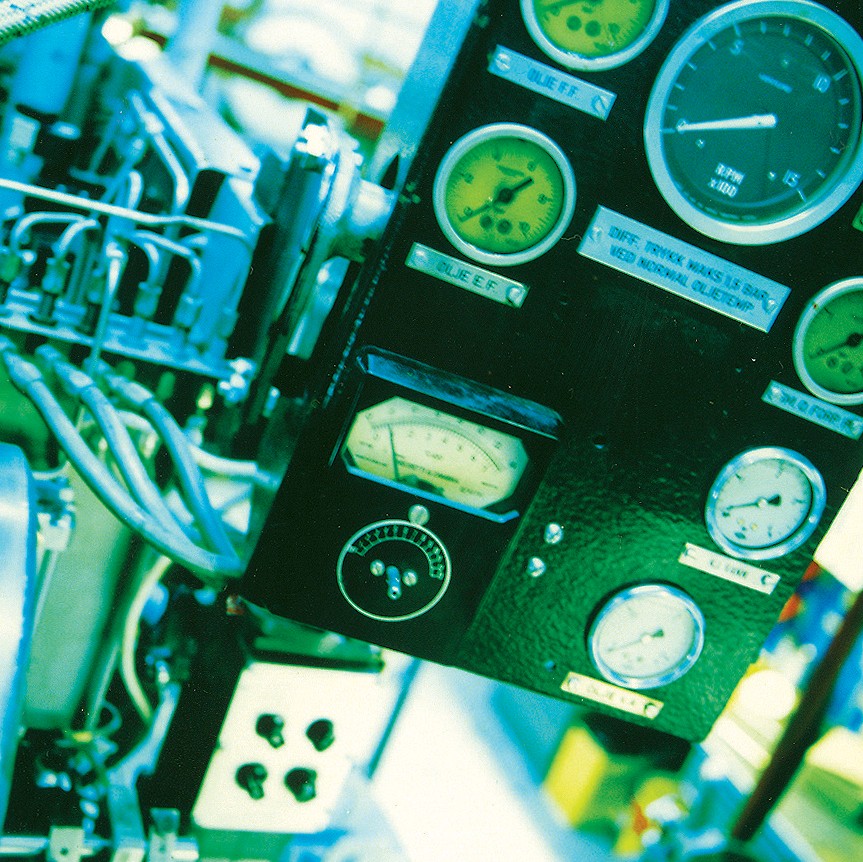 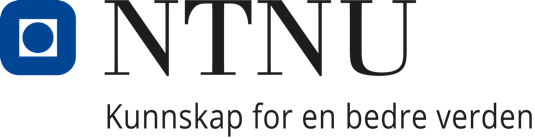 Her begynner rapportenOverskrift 1Bruk hurtigstilene, marker overskriften og velg Overskrift 1, 2 og 3 for å få automatisk innholdsfortegnelse.Du må oppdatere innholdsfortegnelsen etter hvert som du gjør endringer. For å oppdatere innholdsfortegnelsen, gå til ”Referanser” og trykk ”Oppdater tabell”. Velg så ”Oppdater hele tabellen” og trykk ”OK”, eller høyreklikk på innholdsfortegnelsen og velg oppdater felt.Resten av teksten skal ha formateringen «Brødtekst rapport»Overskrift 2BrødtekstOverskrift 3BrødtekstLorem ipsum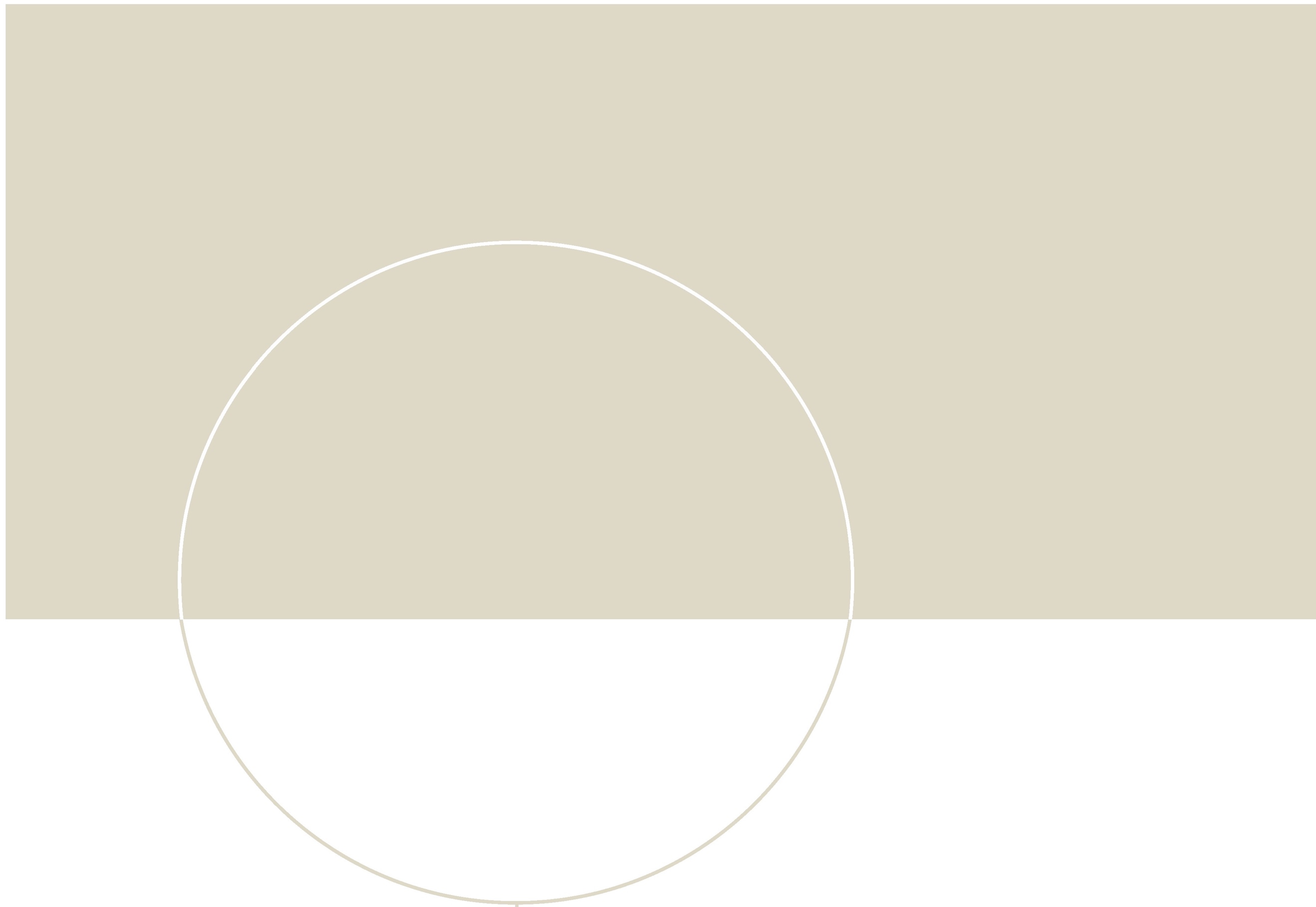 